Автор работы: Кудрявцева Арина -3 годаНазвание работы: «Озорной дракончик»Номинация: «Симвом года 2024»Руководители: Дергунова О.А.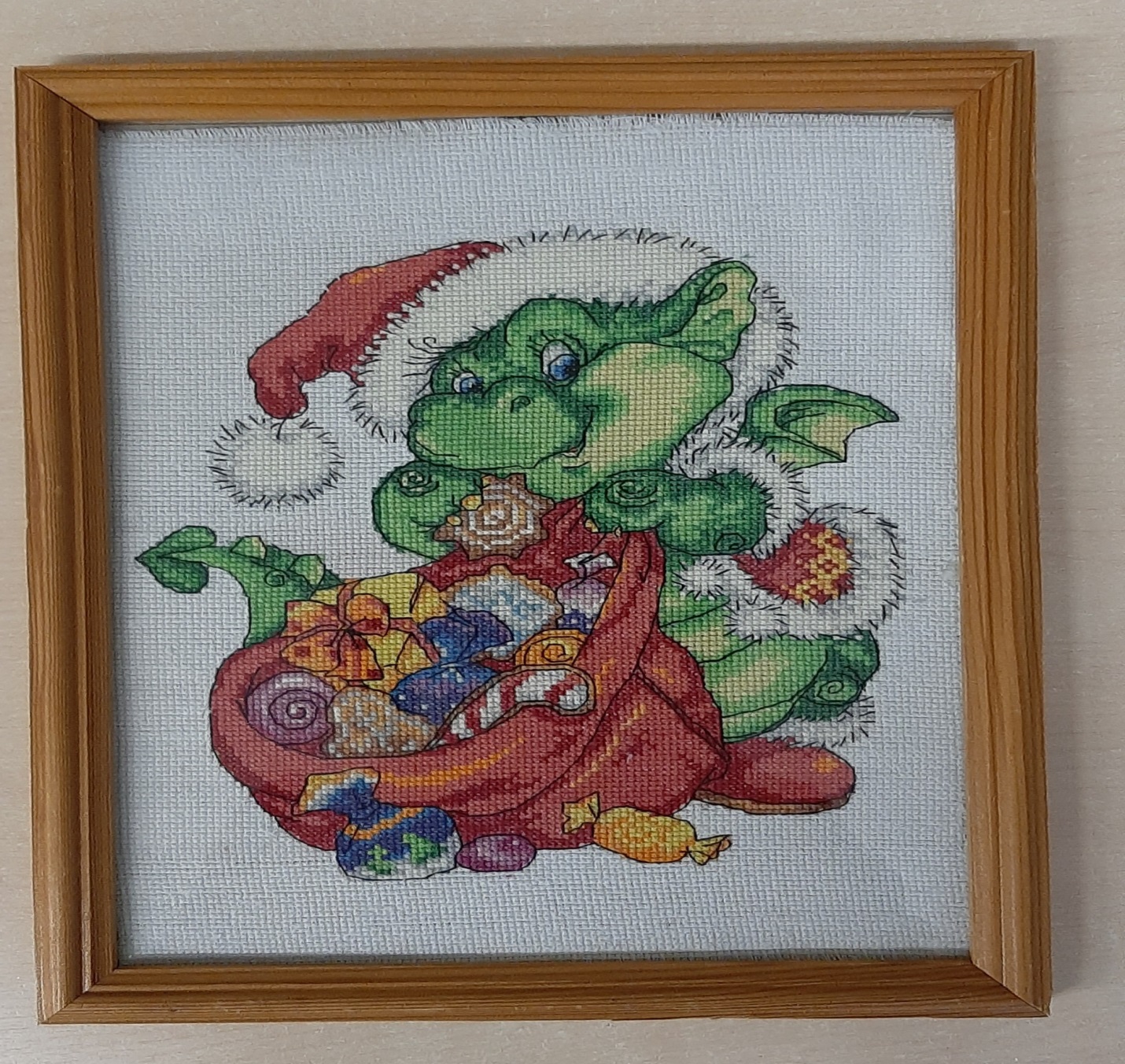 